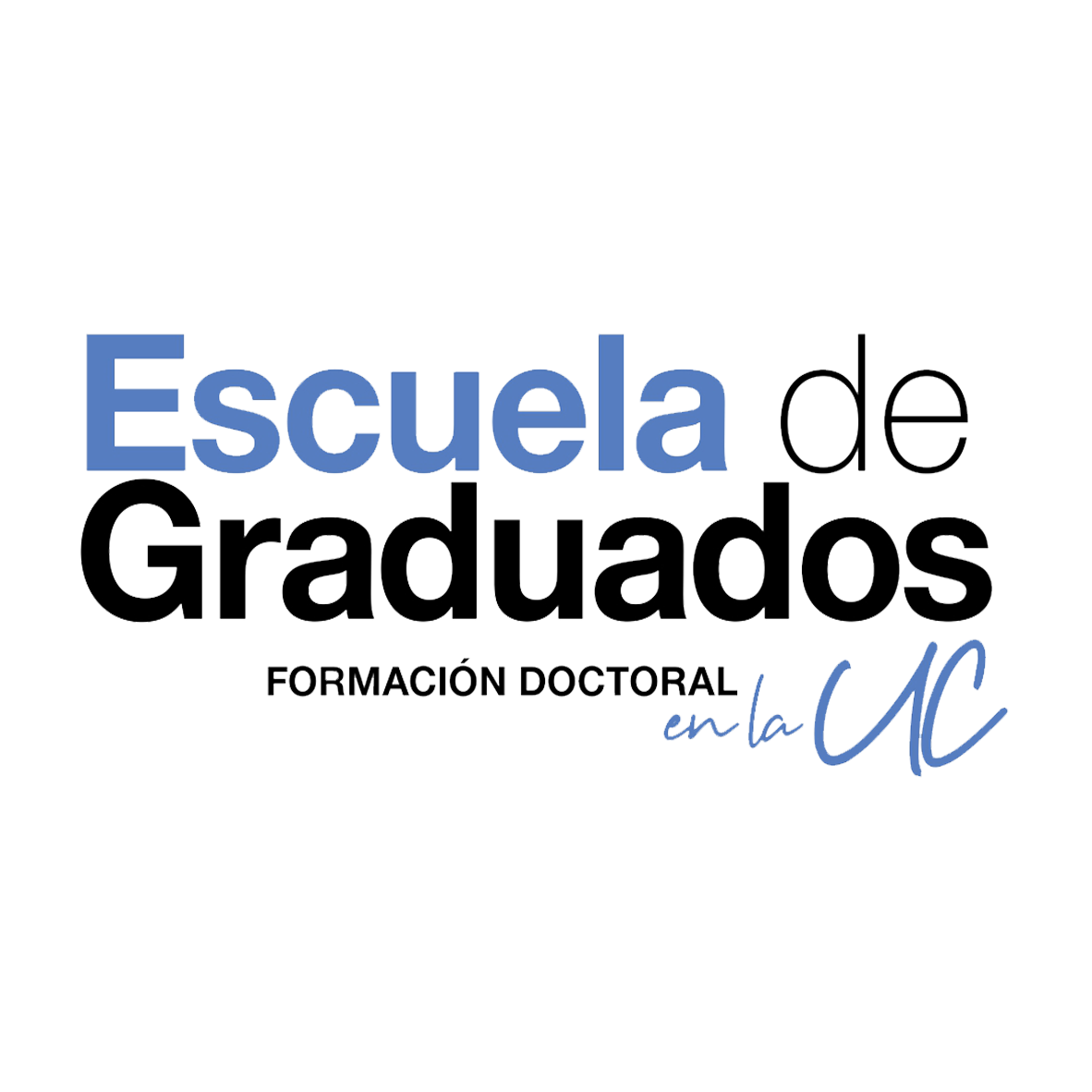 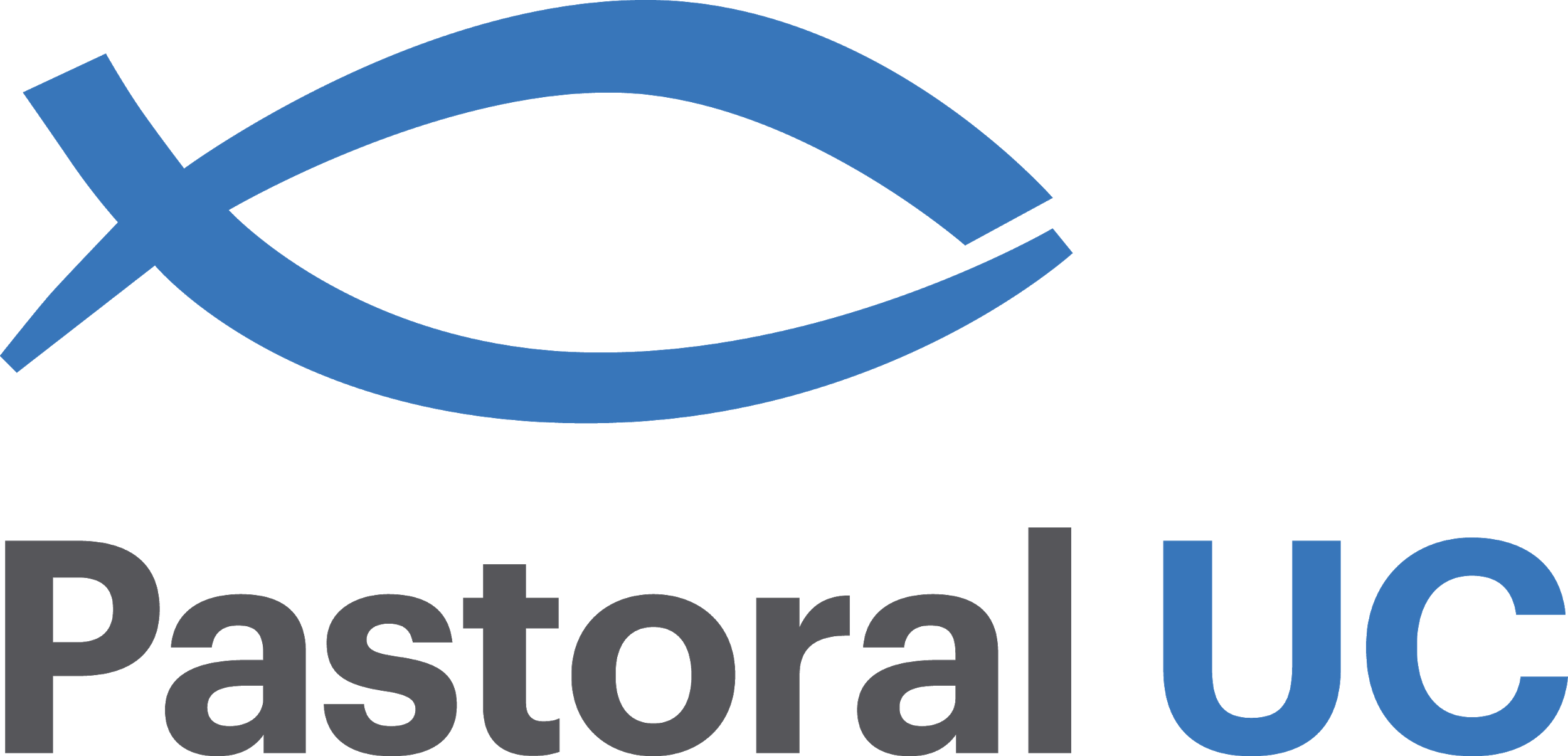 PREMIO CARDENAL NEWMANTesis doctorales en diálogo con la feFormulario de Postulación de Proyectos de Tesis 2020A)  Antecedentes del postulanteB)  Formulación generalC) Plan de trabajo (máximo 1 página)D) Significado del proyecto y aporte al diálogo fe-razón (máximo 1 página)E) Motivaciones (máximo ½ página)F) Declaración y patrocinioNombre completoPrograma de doctoradoAño de ingresoUnidad académicaE-mail UCNombre del académico tutorUnidad académica del tutorE-mail UC del tutorÁrea en la que deseas postular (marca con una x)Artes y humanidadesÁrea en la que deseas postular (marca con una x)Ciencias e IngenieríaÁrea en la que deseas postular (marca con una x)Ciencias Sociales1. Nombre del proyecto de tesis2. Resumen de la propuesta (200 palabras)3.  Resumen del marco teórico (2 páginas)4. Hipótesis y/o preguntas de investigación 5. Objetivo general6. Objetivos específicos7. Metodología (1 página)8. Bibliografía pertinente. Es deseable que se incorporen textos o libros de tradición cristiana o de autores  que hayan aportado a la reflexión  y comprensión del misterio cristiano.  EtapaPlazo previsto1. Indique la contribución de este proyecto al diálogo de la fe con la razón y la cultura, en relación a la búsqueda de la verdad, a la interdisciplina y a una visión integral de la persona y el mundo, su aporte al ámbito universitario y al bien común, entre otros. 2. Explicite la identidad cristiana del proyecto, indicando el aporte específico de esta propuesta al diálogo entre la fe y la cultura, en cuanto a su apertura a lo trascendente, su contribución desde y hacia el pensamiento cristiano, y/o a su aporte a que la fe sea expresada de una manera más actual, eficaz y adecuada a la cultura. 1. Cuéntenos sus motivaciones personales para participar de la convocatoria y en el desarrollo del diálogo de la fe con la razón y la cultura desde su disciplina. Por medio de la presente los firmantes declaran:Conocer el contenido, significado y alcance académico; e implicancias éticas, económicas y administrativas del proyecto.Suscribir el proyecto en cada una de sus partes y asumir la responsabilidad de velar por su adecuada ejecución.Por medio de la presente los firmantes declaran:Conocer el contenido, significado y alcance académico; e implicancias éticas, económicas y administrativas del proyecto.Suscribir el proyecto en cada una de sus partes y asumir la responsabilidad de velar por su adecuada ejecución.Por medio de la presente los firmantes declaran:Conocer el contenido, significado y alcance académico; e implicancias éticas, económicas y administrativas del proyecto.Suscribir el proyecto en cada una de sus partes y asumir la responsabilidad de velar por su adecuada ejecución.Por medio de la presente los firmantes declaran:Conocer el contenido, significado y alcance académico; e implicancias éticas, económicas y administrativas del proyecto.Suscribir el proyecto en cada una de sus partes y asumir la responsabilidad de velar por su adecuada ejecución.PostulanteAcadémico tutorDirector de postgrado / Jefe del programaNombreFirma